Representation FormSouth Derbyshire District Council Regulation 16 publicity: Hilton, Marston on Dove and Hoon Neighbourhood Development PlanPlease submit a separate form for each representation you wish to make. The Hilton, Marston on Dove and Hoon Draft Neighbourhood Development Plan and accompanying documents can be found at: www.southderbyshire.gov.uk/HiltonReg16All comments should be submitted by 5pm, 19th October 2020.Please return this representation form to South Derbyshire District Council:Email: planning.policy@southderbyshire.gov.ukPost: Planning Policy, Planning Services, South Derbyshire District Council, Civic Offices, Civic Way, Swadlincote, Derbyshire, DE11 0AH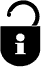 Part A – Your Contact DetailsIf you are an agent, please specify the name of the organisation you are representing.NameOrganisationAddress (including postcode)Telephone numberE-mail addressPart B – Your RepresentationPlease use a separate form for each representation you wish to make.To which part of the Hilton, Marston on Dove and Hoon Neighbourhood Development Plan do your comments relate? Policy Number:		Page:		        Other:                                                                                                     (Continue on a separate sheet if necessary)Comment:Future notificationI wish to be notified of the decision following the examination of the Hilton, Marston on Dove and Hoon Neighbourhood Development Plan:			YES: 			NO: Privacy NoticeHow is your information used? Your representation will be forwarded in full to the Examiner.   Representations may be made available in hard copy, on the examination webpage and/or on the Council’s website following the close of the consultation, however, personal details (address, signature and contact details) will NOT be made publicly available but will be kept in a secure database and used to notify you of the Plan’s progress as requested.Who has access to your information? South Derbyshire District Council Planning Services. This information is not shared with any other department or agency, will not be sold and will not be used for any other purpose.For further information, please visit our Privacy section of our website at www.southderbyshire.gov.uk/privacy where you can see a full copy of our privacy notice. Alternatively, you can request a hard copy by telephoning 01283 595752.